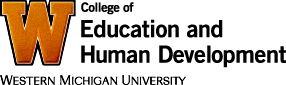 College Curriculum CommitteeMeeting AgendaTuesday, January 26, 201612:00 pm, 2401 Sangren HallOld BusinessHuman Performance and Health EducationCEHD 639 (AP) HPHE Accelerated or 3 + 2 Undergraduate or Graduate Sport Management Degree ProgramNew BusinessEducational Leadership, Research and TechnologyCEHD 642 (SC) ELRT New Course EMR 6680CEHD 643 (MC) ELRT Title and Description Change for EMR6430CEHD 644 (MC) ELRT Title and Description Change for EMR6420Please submit any objections to this agenda to the attention of the committee chair, as far in advance of the meeting date as possible. Non-members, who wish to speak on a proposal before the committee, should contact the committee chair at least 24 hours prior to the meeting. Carol Weideman, Chair 2015-16 CEHD Curriculum Committeecarol.weideman@wmich.edu